PENGARUH DISIPLIN KERJA DAN MOTIVASI KERJA TERHADAP KINERJA KARYAWAN (Studi Kasus pada PG. Tjoekir Jombang Karyawan Bagian Produksi)SKRIPSIUntuk Memenuhi Sebagai Syarat Memperoleh Gelar Sarjana (S-1)Program Studi Manajemen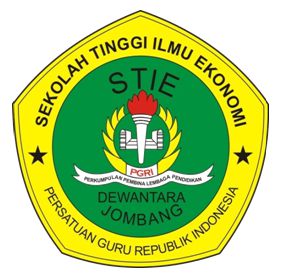 OlehDITA ARISTYAWAN1461077SEKOLAH TINGGI ILMU EKONOMI (STIE)PGRI DEWANTARA JOMBANG2018